Выполнить задания в текстовом редакторе и отправить мне на электронную почту sheglowaaa@yandex.ru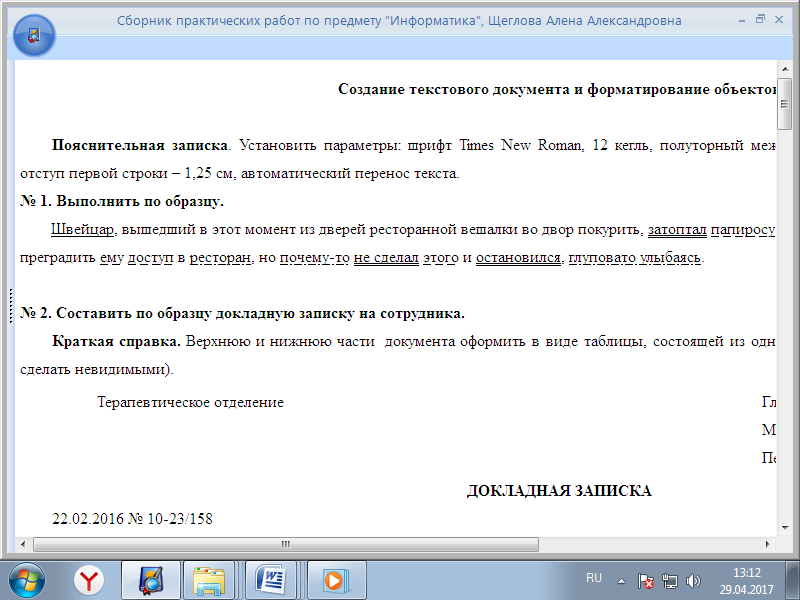 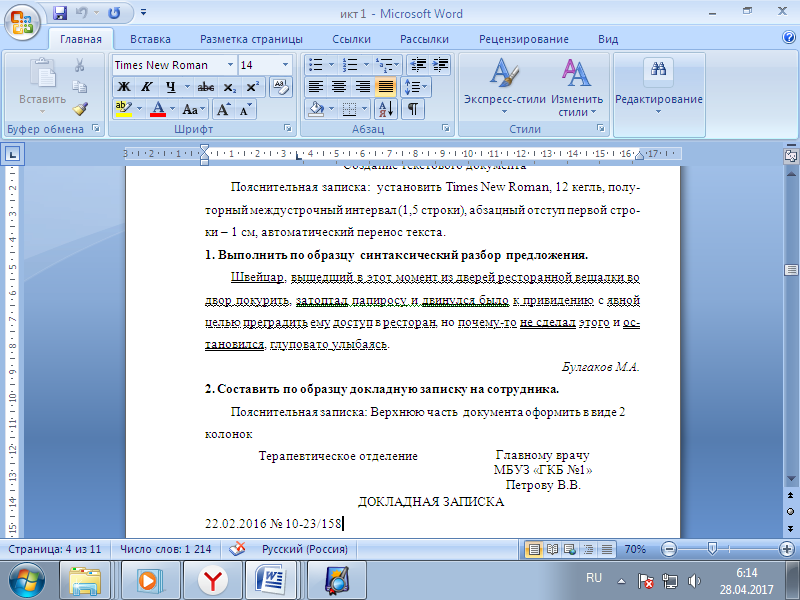 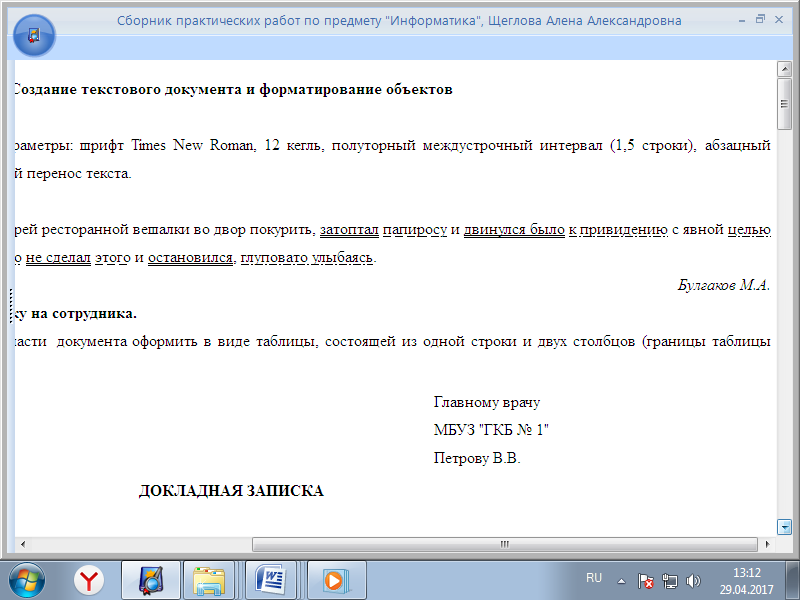 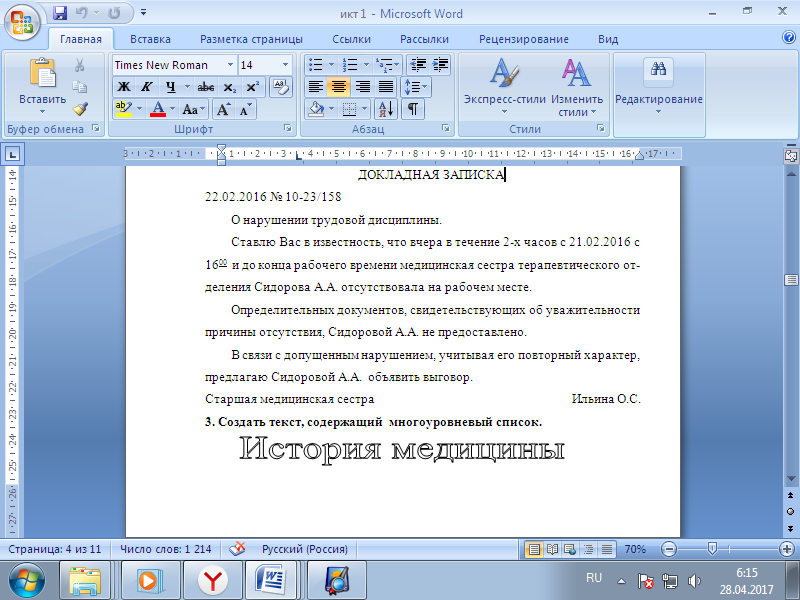 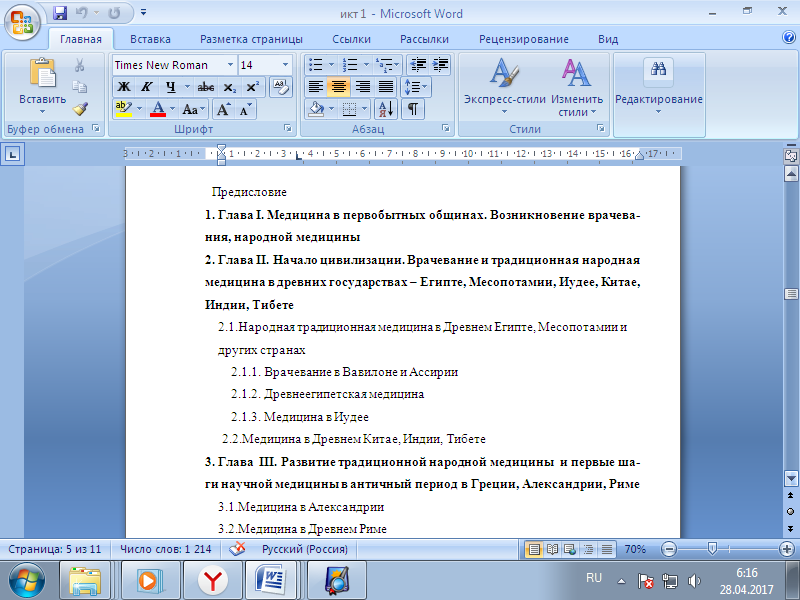 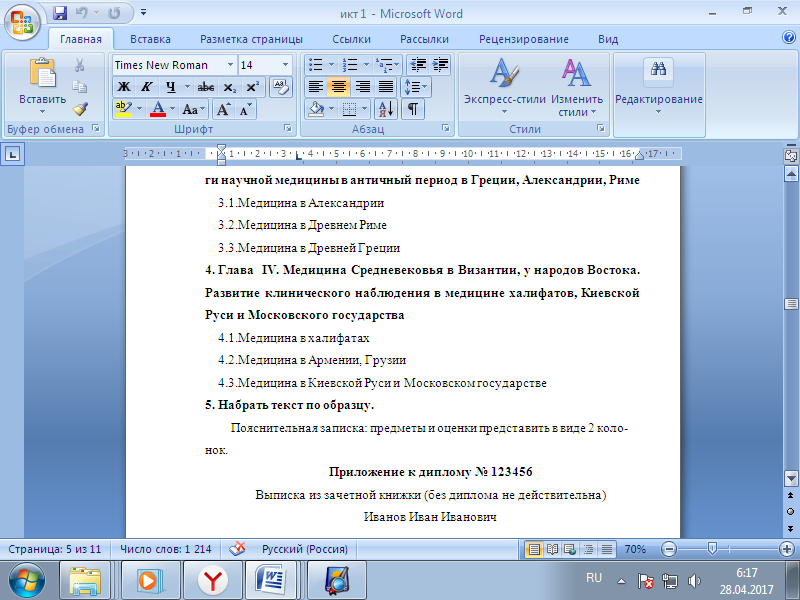 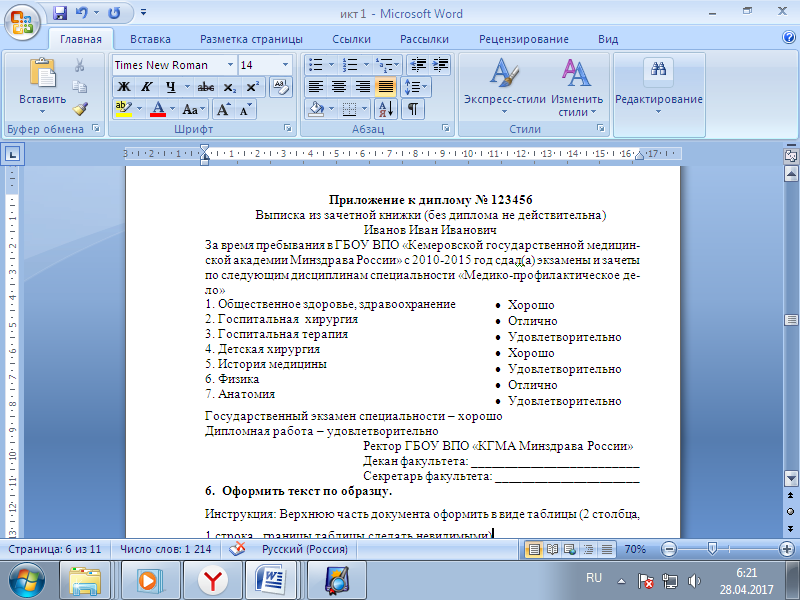 